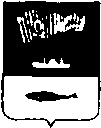 АДМИНИСТРАЦИЯ ГОРОДА МУРМАНСКАП О С Т А Н О В Л  Е Н И Е_______						                                                    _______О признании утратившим силу постановленияадминистрации города Мурманска от 06.10.2015 № 2760 «О создании рабочей группы по формированию плана и организации мероприятий по теплоснабжению многоквартирных домов города Мурманска, расположенных по ул. Новосельской, ул. Песочной и ул. Заречной, от альтернативного источника»В соответствии с п. 8 ст. 42 Устава муниципального образования город Мурманск  п о с т а н о в л я ю:Признать утратившим силу постановление администрации города Мурманска от 06.10.2015 № 2760  «О создании  рабочей группы по формированию плана и организации мероприятий по теплоснабжению многоквартирных домов города Мурманска, расположенных по                         ул. Новосельской, ул. Песочной,  ул. Заречной, от альтернативного источника».Отделу информационно-технического обеспечения и защиты информации администрации города Мурманска (Кузьмин А.Н.) разместить настоящие постановление на официальном сайте администрации города Мурманска в сети Интернет.Редакции газеты «Вечерний Мурманск» (Хабаров В.А.) опубликовать настоящее постановление.Настоящее постановление вступает в силу со дня официального опубликования и распространяется на правоотношения, возникшие  с 01.01.2017.Контроль за выполнением настоящего постановления оставляю за собой.Глава администрации города Мурманска               				    	                       А.И. Сысоев